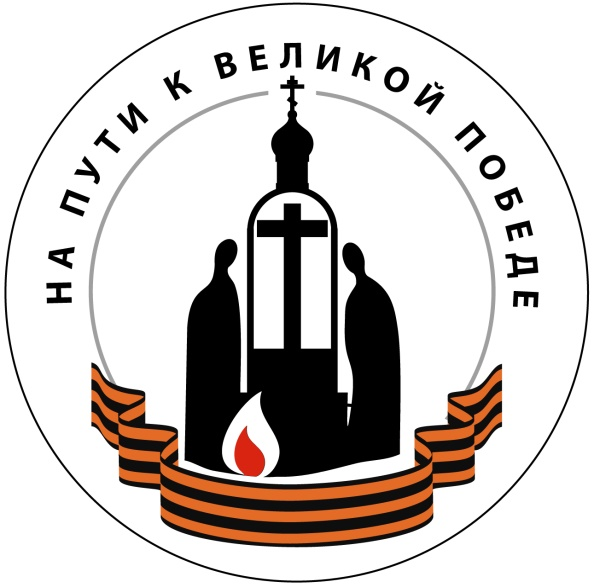 Положениео тематическом конкурсе поисковых и исследовательских работ учащихся «Церковь в истории Пензенского края. На пути к Великой Победе»Общие положения.Настоящее Положение о тематическом конкурсе поисковых и исследовательских работ учащихся «Церковь в истории Пензенского края. На пути к Великой Победе» (далее Положение) определяет порядок организации и проведения тематического конкурса поисковых и исследовательских работ учащихся «Церковь в истории Пензенского края. На пути к Великой Победе» (далее - Конкурс), его организационное и экспертное обеспечение, правила участия в Конкурсе обучающихся и порядок определения победителей и призеров.Организаторами Конкурса являются Пензенская Епархия Русской Православной Церкви (Московский Патриархат)», Религиозная организация - духовная образовательная организация высшего образования «Пензенская духовная семинария Пензенской Епархии Русской Православной Церкви».Поддержку Конкурсу оказывают: Министерство обороны РФ, Управление Инженерных войск Вооруженных Сил РФ, Министерство образования Пензенской области, Педагогический факультет Православного Свято-Тихоновского гуманитарного университета, Мемориально-просветительский центр «Бутово», Пензенская областная общественная организация «Память о земляках». Конкурс открыт для различных форм партнерства; участия в организации заинтересованных лиц, отечественных и зарубежных организаций. Предложения и заявки принимаются оргкомитетом.В качестве руководителей исследовательских и проектных работ могут выступать педагоги общего и дополнительного образования, представители академической науки, профессорско-преподавательского состава учреждений высшего профессионального образования, учителя воскресных школ Пензенской епархии, родители (законные представители), и др.Обучающиеся принимают участие во всех мероприятиях Конкурса добровольно.Цель, задачи и тематические направления КонкурсаКонкурс организуется и проводится в целях:образовательных - развития и совершенствования проектной и исследовательской деятельности обучающихся системы общего и дополнительного образования, популяризации научных знаний истории Пензенской области;воспитательных - широкого распространения и сохранения среди соотечественников исторической памяти о Великом подвиге народа, об участии Русской Православной Церкви в Великой Отечественной войне на территории Пензенского края, и о судьбах храмов на территории Пензенского края в тот же период для нравственного оздоровления и консолидации российского народа, воспитания детей и молодежи в деятельном подвиге веры и патриотизма, в духе победы и востребованного отечественной историей героизма. Задачи Конкурса:-  изучение вклада Русской Православной Церкви и верующих в Победу над фашизмом;- взаимодействие с общеобразовательными учреждениями по вопросам сохранения исторической памяти о судьбах православных верующих и о судьбах храмов на территории Пензенского края в XX веке;- привлечение учащейся молодежи в качестве волонтеров и участников проекта по созданию архивной базы «Русское православие в XX веке»;- изучение и сохранение традиций своей семьи, рода, укрепление семейных связей и семейных ценностей путем воссоздания исторической памяти о своем роде в XX веке; - восстановление семейной истории в годы Великой Отечественной войны;- содействие реализации проектов и программ духовно-патриотического воспитания и образования;- поддержка духовно-патриотической работы с детьми, проводимой в общеобразовательных учреждениях на примере жизненного пути выдающихся земляков-исповедников за веру в XX веке;- сохранение и популяризация исторического наследия России;- более активное вовлечение детей и молодежи в изучение духовной истории нашей страны;- ведение научной и учебной деятельности в области церковной истории и краеведения.На Конкурс могут быть представлены работы по следующим тематическим направлениям:исследование вклада Русской Православной Церкви в Победу над фашизмом;описание семейной истории в годы Великой Отечественной войны (рассказы о судьбах членов семьи на фронте, в тылу, оккупации, плену; восстановление боевого пути фронтовиков и трудовых биографий тружеников тыла);3) изучение истории храмов Пензы и Пензенской области, с возможной иллюстрацией материала старыми фотографиями;4) исследование взаимоотношений Церкви и государства, опирающееся на семейные предания и имеющиеся документы;5) жизнеописание священнослужителей, монашествующих и активных прихожан; 6) о праздновании в семье религиозных праздников, о чудесных случаях, произошедших по молитвам и т. п.Организационное, экспертное и информационное обеспечение Конкурса.Руководство проведением Конкурса осуществляет Оргкомитет, состав которого формируется ежегодно.Для организации и проведения Конкурса оргкомитет создает экспертную комиссию.Информация о порядке участия в Конкурсе, о победителях и призерах является открытой, публикуется в информационно-телекоммуникационной сети «Интернет» на сайте Пензенской епархии: пензенская-епархия.рф.Регистрация исследовательских и проектных работ школьников осуществляется путем направления заявки и работы на электронную почту: pravist58@gmail.com. Факт регистрации участника означает его согласие с опубликованным порядком обработки персональных данных. Регистрация на участие в Конкурсе несовершеннолетнего гражданина означает согласие его родителей (законных представителей) с опубликованным порядком обработки персональных данных.Порядок организации и проведения Конкурса.Конкурс является ежегодным и проводится поэтапно с сентября 2019 по апрель 2020 года в два этапа: заочный и очный.Первый этап Конкурса (заочный) проводится в форме представления работ экспертной комиссии для проверки на соответствие требованиям конкурса (соответствие тематическим направлениям конкурса, соответствие целей, задач и выводов заявленной теме работы). По результатам проведенной экспертизы список участников второго этапа Конкурса публикуется на сайте: пензенская-епархия.рф. Второй этап Конкурса (очный) проводится в виде защиты своих работ обучающимися.Итоги Конкурса подводятся в день проведения второго этапа и утверждаются оргкомитетом.5. Участники Конкурса.В Конкурсе принимают участие обучающиеся общеобразовательных школ 4-11 классов и учащиеся воскресных школ, выполнившие поисковую (исследовательскую) работу как с научным руководителем, так и самостоятельно. Допускается выполнение работы авторским коллективом до 3-х человек.На заочный этап Конкурса участник направляет поисковую работу в форме исследовательской работы, эссе с приложением фотоматериала, фоторепортажа или видеорепортажа. Требования имеются в регламенте.В очном этапе Конкурса принимают участие учащиеся, успешно прошедшие заочную экспертизу работ.Работы, представляемые на Конкурс, должны соответствовать требованиям, зафиксированным в Регламенте Конкурса. Участник Конкурса имеет право:- получить информацию о порядке, месте и времени проведения этапов Конкурса;- получить информацию о результатах участия в Конкурсе.Участник может быть отстранен от участия в Конкурсе за несоблюдение требований настоящего Положения и некорректное цитирование (плагиат).6. Управление конкурсом.Для организационного и экспертного обеспечения, оперативного руководства проведением Конкурса создается организационный комитет Конкурса (далее - оргкомитет). Его состав формируется из числа сотрудников образовательных организаций и специалистов церковной истории.Оргкомитет:- утверждает перечень тематических направлений всех этапов Конкурса;- утверждает критерии и регламент экспертизы работ на всех этапах Конкурса;- утверждает методические рекомендации для руководителей исследовательских и проектных работ школьников;- обеспечивает информационное сопровождение Конкурса на сайте Пензенской епархии: пензенская-епархия.рф - координирует работу и утверждает отчеты Экспертной комиссии очного этапа Конкурса;- по представлению Экспертной комиссии по тематическим направлениям утверждает списки победителей и призеров Конкурса;- утверждает образцы сертификатов участника, дипломов победителей и призеров Конкурса; организует оформление и учёт дипломов Конкурса;- рассматривает конфликтные ситуации, возникшие при проведении всех мероприятий Конкурса и при необходимости создает Апелляционную комиссию;- организует награждение победителей и призеров Конкурса, а также подготовивших их научных руководителей.Экспертную комиссию всех этапов возглавляет председатель, который распределяет обязанности между членами комиссии осуществляет контроль за его работой в соответствии с настоящим Положением.6.4. Экспертная комиссия на всех этапах Конкурса:- осуществляет заочную экспертизу поисковых работ школьников;- осуществляет экспертизу поисковых работ школьников в соответствии с утвержденными критериями и регламентом во время проведения очного этапа;- представляет на утверждение в Оргкомитет своего этапа список победителей и призеров по своему тематическому направлению и список участников, представляемых к участию в следующем этапе Конкурса;- вносит предложения по изменению Положения о Конкурсе;- проводит анализ развития методической базы и предметно-тематического состава исследовательских и проектных работ по своему направлению;- подготавливает аналитический отчет о работе тематического направления.7. Награждение победителей и призеров КонкурсаНаграждение победителей и призеров Конкурса осуществляется оргкомитетом. Каждому участнику выдается сертификат; В каждой номинации определяются победители (руководители и воспитанники), которые награждаются дипломами утвержденного образца и ценными подарками.Победители Конкурса могут награждаться специальными и другими поощрительными призами.Регламент проведения  тематического конкурса поисковых и исследовательских работ учащихся «Церковь в истории Пензенского края. Уроки столетия» Требования к первому этапу конкурса(заочной форме)1. Номинация «Исследовательская работа»- от 7 листов печатного текста формат А4, шрифт Times New Roman, размер 14. Междустрочный интервал 1,5. Поля левое – 3 см, верхнее и нижнее 2 см, правое 1,5 см. Приложения (фотографии, копии документов) размещать после текста работы.Оценивая работу, Экспертная комиссия учитывает такие критерии, как ценность и новизна собранного материала, умение автора поставить интересную исследовательскую задачу, критическое отношение к источникам, знание и понимание исторического контекста, ясность и логика изложения, обоснованность выводов.2. Номинация «Эссе»- до 7 листов печатного текста формат А4, шрифт Times New Roman, размер 14. Междустрочный интервал 1,5. Поля левое – 3 см, верхнее и нижнее 2 см, правое 1,5 см. Приложения (фотографии, копии документов) размещать после текста работы.Работа может быть посвящена более узкой теме в отличие от исследовательской работы (например, автор может ограничиться анализом материальных или иных свидетельств из семейного архива, публикаций местной прессы). Критерии оценки - те же, что и для исследовательской работы.3. Номинация «Фоторепортаж»- участнику этой номинации необходимо выбрать интересный объект в окружающей его среде - в городе, поселке и т. д., который имеет отношение к теме конкурса, найти его исторические изображения (открытки, архивные фото, иллюстрации в книгах или журналах) и сделать 5-7 сегодняшних фотографий этого объекта или места, где он был расположен. Получившийся изобразительный ряд должен быть дополнен небольшим авторским комментарием, так, чтобы текст и фото составили вместе небольшой рассказ, отражающий историю выбранного объекта, изменения, происходившие с ним в течении времени, отношение к нему жителей - историков-краеведов, журналистов, официальных лиц или членов семьи автора. Текст сопроводительного комментария не должен превышать 5 листов печатного текста формат А4, шрифт Times New Roman, размер 14. Междустрочный интервал 1,5. Поля левое – 3 см, верхнее и нижнее 2 см, правое 1,5 см.).4. Номинация «Видеорепортаж»- участнику номинации необходимо произвести видеозапись-интервьюирование священнослужителя или жителя своего или близлежащего села/районного центра/района города, который  является участником или свидетелем церковной жизни в нашем регионе в период с 1917 по 1989 гг. Съемка может вестись как на профессиональную технику, так и непрофессиональную. Оцениваться будет оригинальность, содержательность материала, качество и продолжительность записи, качество интервьюирования. В работе необходимо опираться на методические рекомендации (Приложение 1 к Регламенту).Требования к оформлению работРаботы принимаются в электронном виде: весь текст, включая титульный лист, содержание, основную часть, приложение и список источников. Если работа по объему в 2 и более файлах, то они должны носить одинаковое название с порядковыми номерами (а, а1, а2…).На титульном листе обязательно должны быть указаны: - номинация, направление, название работы (название работы не должно дублировать тему конкурса),- фамилия, имя и отчество автора/авторов,- телефон, адрес электронной почты автора/авторов работы,- номер школы/учебного заведения, класс,- телефон, адрес электронной почты школы/учебного заведения,- фамилия, имя, отчество и должность руководителя, его телефон, адрес электронной почты.В разделе «Библиография и источники» обязательно должны быть перечислены все печатные, архивные и интернет-источники, которые авторы использовали при подготовке работы.Видеорепортажи направляются с приложением сопроводительного листа (титульного листа).Требования ко второму этапу конкурса(очная защита работ)1. Защита работ проводятся в рамках научно-практической конференции, в виде презентации, докладов или защиты видеорепортажа. Регламент выступления – 7-8 минут.Требования к компьютерной презентацииПрезентация создается в программе PowerPoint.Презентация предназначена для иллюстрации устного выступления на докладной секции (проецируется на экран) или фоторепортажа.Презентация записывается на USB-носитель.Презентация состоит из 10-12 слайдов.Текст в презентации выполняется прямым шрифтом (например, Arial), количество текстовой, графической, табличной и фото информации сравнимо друг с другом, размер шрифта - 20-24.Докладчик во время презентации излагает содержание своими словами (а не зачитывает текст на слайде), периодически обращаясь к изображению.Требования к докладной форме защиты.Организация защиты по секциям с последовательным заслушиванием докладов является традиционной. При этом от участников и экспертов требуется концентрация внимания в течение длительного времени.За час рекомендуется заслушивать 5-6 докладов (с регламентом 7-8 минут и вопросами 2-3 минут).Докладчик при выступлении придерживается плана доклада и определенного заранее регламента выступления. В ходе выступления реплики и вопросы не допускаются. Руководитель секции следит за соблюдением регламента, в случае его превышения просит выступающего завершить доклад в течение одной минуты.Требования к защите видеорепортажа.1. Видеорепортаж записывается на USB-носитель.2. Видеорепортаж предваряется вступительным словом о времени, месте съемки, объекте исследования и задачах видеозаписи.3. После показа видеорепортажа делаются выводы и задаются вопросы экспертами.Награды Конкурса:1. все авторы присланных работ получат грамоту участника;2. победители конкурса отправятся в образовательную поездку в Парк Победы, МЦ «Бутово» (г. Москва);3. научные руководители - грамоту за организацию и руководство поисковой и исследовательской работой учащихся.4. Лучшие исследовательские работы и эссе будут опубликованы в сборнике, а лучшие работы военно-исторической тематики будут опубликованы на сайте «Подвигу жить в веках!» http://podvigzhiv.ru/.5. Участники конкурса в номинациях «фоторепортаж» и «видеорепортаж» получат возможность продолжить работу в рамках грантового конкурса «Православная инициатива» по созданию архивной базы «Русское православие в XX веке».Сроки проведения Конкурса:В срок до 15 марта 2020 г. подача работ для заочной экспертизы на соответствие требованиям конкурса (соответствие тематическим направлениям конкурса, соответствие целей, задач и выводов заявленной теме работы).В период с 05 по 12 апреля 2020 г. проведение очной защиты работ в рамках научно- практической конференции.Награждение победителей и участников Конкурса в период с 04 по 08 мая 2020Координаторы конкурса: Аристова Кира Георгиевна 8 (902) 205-16-19Будряшова Виктория Викторовна 8 (937) 425-60-78Заставка сайта «Подвигу жить в веках!» http://podvigzhiv.ru/.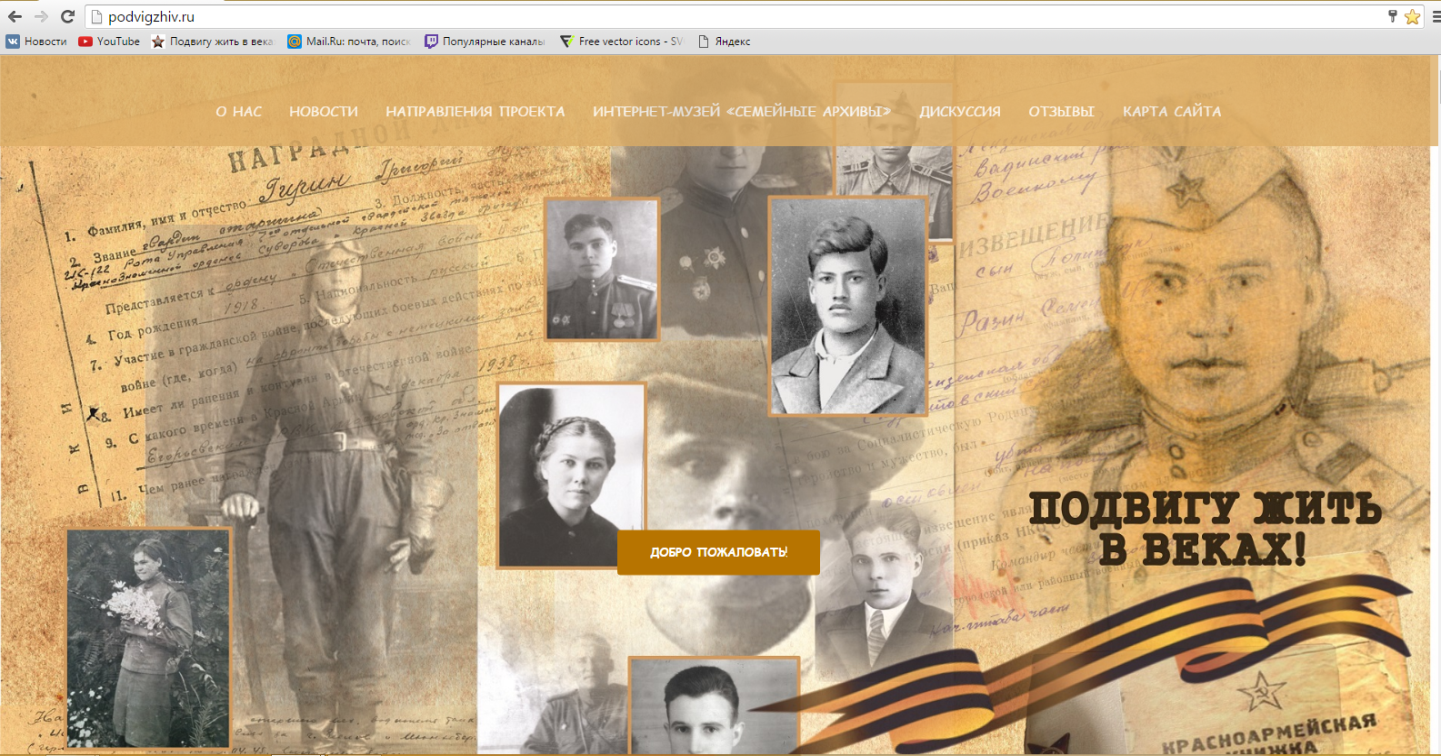 В оргкомитет тематического конкурса поисковых и исследовательских работ учащихся «Церковь в истории Пензенского края. Уроки столетия» ЗАЯВКАНа участие тематического конкурса поисковых и исследовательских работ учащихся «Церковь в истории Пензенского края. Уроки столетия»Фамилия _______________________________ Имя ________________________Дата рождения _______________________________________________________Название работы _____________________________________________________Номинация __________________________________________________________Полное название образовательного учреждения (воскресной школы)_____________________________________________________________________________Точный почтовый адрес с указанием индекса ____________________________________________________________________Фамилия, имя, отчество, должность (полностью) научного руководителя работы____________________________________________________________________Номер телефона научного руководителя работы_______________________________________________________________________________________________Дата заполнения заявки и подпись участника _____________________________Приложение 1 к Регламенту проведения  тематического конкурса поисковых и исследовательских работ учащихся «Церковь в истории Пензенского края. Уроки столетия»Методические рекомендациик подготовке конкурсной работы в номинации «видеорепортаж»Сбор воспоминаний – это сложный и ответственный процесс. Его важность, прежде всего, связана с тем, что человек, с которым мы общаемся, через нас оставляет своего рода духовное завещание будущим поколениям, часто сам этого не осознавая. Воспоминания, к которым мы обращаемся, не всегда лежат на поверхности сознания, чаще всего вспомнить, сформулировать, выразить словом и  мыслью то, что происходило в прошлом, значит сознательным усилием преодолеть временную дистанцию и вновь пережить то, что уже случилось. И это далеко не всегда приятные, комфортные воспоминания. Часто мы имеем дело с опытом травмы, которую человек и его близкие перенесли когда-то. Поэтому прежде чем приступить непосредственно к записи воспоминаний на тот или иной носитель, необходимо установить своего рода психологический контакт с человеком, который будет в дальнейшем выступать в роли рассказчика (такого человека дальше мы будем именовать Собеседником, также в документации проекта можно использовать понятие информант). Такими первыми шагами обязательно являются приветствие, рассказ о себе, о целях и задачах проекта. Особенно в рамках нашего проекта важно, чтобы Собеседник понимал, что имеет дело с воцерковленными людьми, для которых, также как и для него самого, воспоминания о истории Церкви представляют большую личную ценность. Часто приходится сталкиваться с нежеланием пожилых людей говорить о своей жизни, они считают ее малозначимой и неинтересной. Поэтому разговор нужно начинать с биографического формуляра (см. ниже) и потом переходить на так или иначе могущих быть упомянутыми в контексте рассказа священнослужителях, храме, святынях. Для этого интервьюер, участник проекта, должен заранее представлять себе, хотя бы в общих чертах историю прихода, города, монастыря, с которыми в рассказе он может встретиться. Сориентироваться в этом материале может помочь предварительное общение с близкими Собеседника и приходским священником, если он направляет к данному человеку. Как правило, даже разговор, который трудно начать, с  помощью наводящих вопросов можно вывести на уровень связных воспоминаний. В ходе записи-беседы удобно использовать такую методику, когда вопросы задаются специальными блоками. Первый блок, с которого надо начинать разговор мы условно назовем «Биографический формуляр». В этот блок входят следующие вопросы.Персональные данные.Полное имя, отчество и фамилия. Девичья фамилия.Когда и где родился?Родители.Воцерковление.Когда и где был крещен?Помнит ли как был в церкви в первый раз. Первое причастие.Первый приход.Роль родителей и близких в воцерковлении.Довелось ли в детстве быть свидетелем каких-либо чудесных событий, исцеления и т.п.Дальше у ведущего запись есть выбор по содержанию разговора. Если нет конкретной информации, о чем именно следует расспросить Собеседника, то необходимо вести разговор о эпохе в целом:- как советская власть относилась к религии, Православию, верующим, священнослужителям;- известно ли что-нибудь о закрытии храмов и монастырей;- какие в данной местности (где человек жил в те годы) были известные священнослужители, какие примечательные случаи из их жизни ему известны;- не было или рядом чтимых в народе икон, святых мест, источников и так далее;- какие обряды или традиции благочестия были тогда, но мало известны или вовсе забыты сейчас;- как проходила духовная жизнь в пространстве семьи, дома; утреннее и вечернее правило; подготовка к причастию; посты;- какие наставления духовных наставников того и более раннего времени остались в памяти.